Prof: Luk GheysenInformatievaardighedenDescamps MaximBachelor toegepaste psychologie (Vives Kortrijk)2018 – 2019Stap 1 Algemene onderwerpsverkenning1.1. Vertaal je thema / informatievraag in een aantal trefwoorden of zoektermen. Thema: Leerlingenbegeleiding CLB (centrum voor leerlingenbegeleiding) (eigen kennis) gefinancierde dienst ( Wikipedia)zorgbeleid ( eigen kennis)studentenbegeleiding ( eigen kennis) domeinen/terreinen (onderwijs Vlaanderen)zorg coördinator (klasse)onderwijsloopbaan (Onderwijs Vlaanderen)samenwerking (klasse) 1.2. Gebruik stapsgewijs drie van je zoektermen (of combinaties ervan…) voor een verkennende, vergelijkende zoekopdracht.CLBYahoo	: 12,300,000 resultatenIngetypt: clb boeken: 3,900,000 resultaten (opmerking: niets van clb in boeken gevonden, totaal andere zoekresultaten) Google	: 27.100.000 resultaten Filter boeken: 774.000 resultatenZorgcoördinatorBing	: 198 000 ResultatenFilter video’s: geen resultaten vermeld Ecosia	:198,000 resultatenFilter video’s: geen resultaten vermeld Onderwijsloopbaan Yahoo	: 9,230 resultatenFilter afbeeldingen: geen resultaten vermeldBing	: 9 250 ResultatenFilter afbeeldingen	: geen resultaten vermeld 1.3. Gebruik dezelfde zoektermen (of combinaties ervan) voor een gelijkaardige verkennende zoekopdracht via LIMO. 1.4. Kwaliteit van je zoekresultaten  1)Mijn eerste bron is een artikel (uit een krant). C:De bron werd gemaakt door Stijn Cools, van De Standaard, het artikel werd gemaakt op 27 augustus 2018. De informatie is recent genoeg voor het onderwerp.R:Er worden geen bronnen vermeld, wel wordt er vermeld dat er een navraag is geweest van de krant zelf (De Standaard). Er wordt wel een quote vermeld met de naam van wie het gezegd heeft. Er worden mensen geïnterviewd die hun mening over het onderwerp geven. De auteur van het artikel kiest geen partij, de meningen worden gewoon gegeven.A:Er wordt raad gevraagd aan experten, maar een ‘leek’ op dat vlak geeft het artikel geschreven.P:Het internetdomein is .be en het artikel is gemaakt om mensen te informeren. Het doelpubliek zijn de mensen die het artikel lezen (dit kan van jong tot oud gaan, mensen die geïnteresseerde zijn in dit onderwerp). Er wordt alleen reclame gemaakt over andere artikels van De Standaard. Dit is een Besluit:Het is een betrouwbare bron. De 4 aspecten duiden op een betrouwbare bron2) Mijn tweede bron is een video over het CLB.C:Dit werd gemaakt door www.vclb-west.be. De video werd gepubliceerd om 10 mei 2012. Dit is al meer dan 6 jaar geleden. Er kan al het 1 en ander veranderd zijn.R:Er worden geen bronnen vermeld, maar er worden wel links gegeven naar andere sites waar je meer info kan terugvinden. Er wordt verteld hoe het CLB werkt, de positieve dingen worden gezegd. We horen alleen de ‘voorstanders’, we horen geen kritiek. A: De video werd geplaatst op deze site www.vclb-west.be, maar ook op YouTube. Het is partijdig maar zeker bruikbaar voor ons onderzoek. Er wordt veel info gegeven, mensen informeren hoe het eraan toe gaat in het CLB. De video werd gemaakt door professionals die weten hoe het er allemaal aan toe gaat. P:Het internetdomein is .be en de bedoeling is informeren. Het doelpubliek zijn de mensen die meer info willen over de werking van het CLB (mensen die er mee in contact komen, studenten, …). Er is reclame op de site, maar dit komt overeen met de inhoud van de pagina. BesluitMijn besluit is dat het zeker een betrouwbare bron is. Ookal is hij wat partijdig en dateert de video al van 6 jaar geleden, toch geeft het ons genoeg informatie om er mee aan de slag te kunnen gaan. 3)Mijn derde bron is een eindwerk van een studente sociaal werk.C:Dit eindwerk is gemaakt door Michelle Machiels in het academiejaar 2014 – 2015. Dit is redelijk recent, hoogstwaarschijnlijk is dit nog bruikbare info.R:Het is niet partijdig, omdat ze alleen maar info geeft, het is bruikbaar in ons onderzoek. Op het einde van haar werk worden al de gebruikte bronnen vermeld. A:Ze schreef dit eindwerk met kennis die ze verzamelde over haar 3 jaar studeren plus al de (professionele) bronnen die ze gebruikt heeft.P: Het internetdomein is .be en de bedoeling is informeren. Het doelpubliek zijn professoren die het moesten nalezen en beoordelen, maar ook mensen die meer kennis willen opdoen. Er is geen reclame op de site.Besluit Dit is een betrouwbare bron, aangezien het gebaseerd is op wetenschappelijke documenten. Het is ook een recent eindwerk. 1.5. Kritische terugblik op je algemene verkenning, je brede zoektocht en vergelijking van hanteren algemene zoekmachine voor internet en LIMOHet zoekproces is vlot verlopen, want ik wissel soms wel eens tussen verschillende zoekmachines. Als ik artikel krant moest opzoeken, kon ik i.p.v. ‘artikel krant’ ‘artikel HLN of artikel Nieuwsblad’ … hebben ingevuldIn limo vond ik niet altijd video’s, ik denk dat dit komt doordat er gewoon niet veel video’s van bestaan , of omdat ik de verkeerde zoektermen had gebruikt? Ik stel vast dat wanneer je meerdere woorden gebruikt als zoekterm, dat google, Bing, … gewoon de woorden apart opzoekt en niet altijd wat jij wil. Daarom is het handig dat je verschillende trefwoorden in je hoofd hebt. 1.6. Formulering mogelijke informatie- of onderzoeksvraag
Wat kan het CLB nog verbeteren bij kinderen in het middelbaar onderwijs?Hoe kunnen zorgcoördinators kinderen met zwaar ADHD hun situatie toch verbeteren.Stap 2 De basistekst : zoeken en diverse info eruit halen2.1. BronvermeldingVan Mulligen. W , Gieles. P  & Nieuwenbroek. A . (2001). De leerling in zijn context. In W. Van Mulligen, P. Gieles. & A. Nieuwenbroek. (red.), Tussen thuis en school, over contextuele leerlingenbegeleiding (pp. 75-85). Leuven: Acco.2.2. Bronvermelding bis : Willen we als begeleider een verantwoorde diagnose kunnen stellen bij leerlingen met problemen, dan kan deze verticale context er wel eens de eigenlijke bron van zichtbaar maken. (Van Mulligen, Gieles & Nieuwenbroek, 2001, p.75)2.3. Context. Op pagina 9 (inleiding) vond ik: Samenwerken tussen hulpverlening en onderwijs Trainingen voor leerlingbegeleiders ‘Het beschikbaar komen van dit basisboek rechtvaardigt de start van een tweejarige opleiding ‘contextuele leerlingbegeleiding.’Op pagina 11 (verantwoording)We richten ons in dit boek tot de onderwijsgevenden van het basis-en voortgezet onderwijs in Nederland, van het lager en secundair onderwijs in Vlaanderen, en tot onderwijsbegeleiders en hulpgevende instellingen in beide landen.De 3 auteurs werkten tezamen. Wim Van Mulligen is opleider en staflid bij een trainings-en opleidingsinstituut Piet Gieles was leerlingbegeleider in een scholengemeenschap Ard Nieuwenbroek volgde een opleiding ‘contextuele hulpverlening’ 2.4. Verneem meer over de auteur.  Wim Van Mulligen Ik heb zijn naam ingetypt op google (28.000 resultaten) en vond https://www.psychologiemagazine.nl/redacteur/wim-van-mulligen/ dit en vond ook zijn linkedin. Deze informatie heb ik daarvan. Opleider en staflid bij een trainings-en opleidingsinstituut Klinisch en gezondheidspsychologie en psychotherapeut Hij was docent gezinsbehandeling en ontwikkelingspsychologie aan de Hogeschool van AmsterdamHij heeft een praktijk voor therapie, supervisie en teambegeleiding Piet GielesIk heb zijn naam ingetypt op google (41.400 resultaten). https://www.orthoconsult.nl/piet-gieles.php, In memoriam: Piet Gieles. Hij is overleden en op deze site hebben ze zijn leven wat verteld. Leerlingbegeleider in een scholengemeenschap Hij was leraar geschiedenis.Hij was ook coördinator van de projectgroep leerlingbegeleidingHij was ook adviseur en trainer van leraren op het gebied van leerlingbegeleiding Ard Nieuwenbroek Vond info in het boek over Ard, op de achterkant van het boek. Volgde een opleiding ‘contextuele hulpverlening’ Hij is orthopedagoog en sociaal pedagoog.Hij heeft een zelfstandige praktijk voor therapie en supervisie 2.5. StructuurEr is een inhoudstafel waar de verschillende hoofstukken vermeld staan. Ieder nieuw hoofdstuk wordt aangeduid met een titel. (bv. 1. De dynamische driehoek: ouders – kind – school). Het zijn grote blokken tekst met af en toe eens een illustraties. De grote hoofdstukken worden onderverdeeld in kleinere stukjes door middel van tussentitels. Op het einde van het boek wordt er een bronvermelding gegeven, maar in de tekst wordt er niet geciteerd. Dit wordt aangeduid met de titel: geraadpleegde literatuur. Er wordt niet met voet- of eindnoten gewerkt. Deze info vond door mijn tekst te bekijken. 2.6. Zoek gelijksoortige info en duid die aan. Zie stap 2.7.2.7. Lijsten met die gelijksoortige info. 2.7.1. Lijst van organisaties/diensten/voorzieningen betrokken bij jouw themaVrij Centrum voor Leerlingenbegeleiding - Ieper - Bukkersstraat 38, 8900 Ieper, BelgiëCLB N - Brussel – Technologiestraat 1, 1082 Sint-Agatha-Berchem, BelgiëDit heb ik gevonden op de sociale kaart toen ik het trefwoord CLB intypte.2.7.2. Lijst van specialisten2.7.3. Lijst met vaktermen: 2.7.4. Lijst met soorten bronnen. De ongeveer 30 bronnen zijn allemaal boeken. Dit kan je herkennen aan de plaatsnaam en uitgeverij bij de bronvermelding. 2.7.5. Maak een top 5 van bronnen  (zie stap 3.1 foto’s)Waarom heb ik die 5 bronnen gekozen: Stap 3 Beschikking krijgen en meer zoeken3.1 De concrete (fysieke of digitale) vindplaats van de bronnen uit je basistekst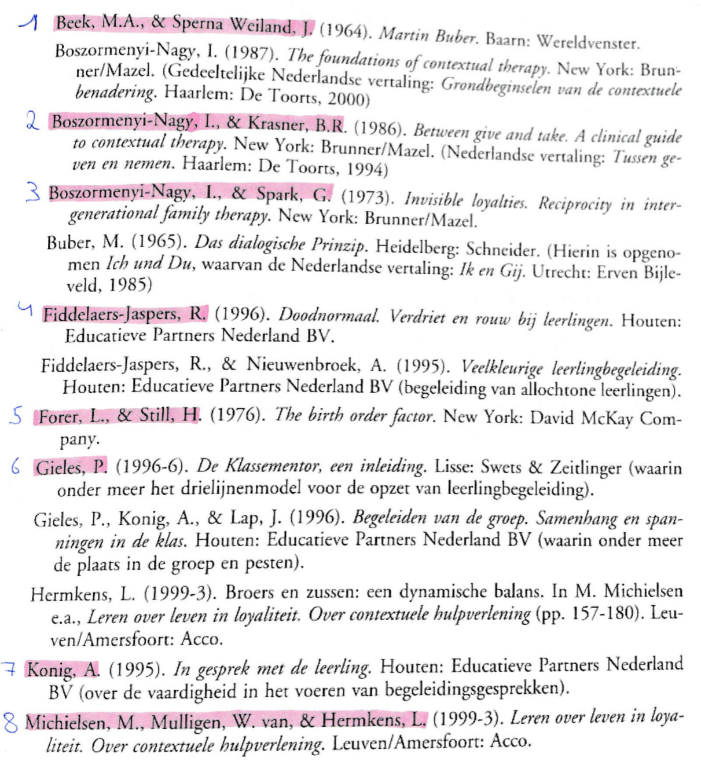 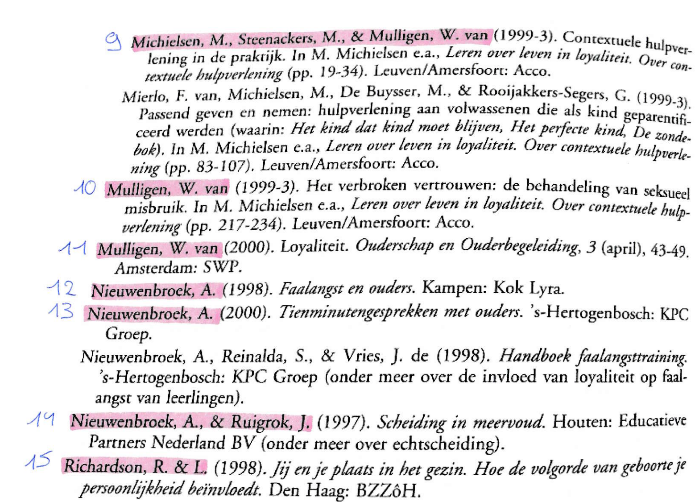 3.1.1 Overzichtstabel met de vindplaats van elke bron 3.2 Auteur(s) van je basistekst3.2.1. Zoek uit of er van de auteur(s) van je tekst andere werken aanwezig zijn in de campusbibliotheek.Van MulligenVan Mulligen, W. , Michielsen, M. & Hermkens, L. (1999). Leren over leven in loyaliteit: over contextuele hulpverlening. Leuven: Acco.Nieuwenbroek, A. , Gieles, P. & Van Mulligen, W. (2003). Contextueel leidinggeven in het onderwijs. Leuven: Acco.Van Mulligen, W. , Mijland, I. & Nieuwenbroek, A. (2009). Handboek kleine psychopathologie in school. Esch: Quirijn.Hij heeft veel boeken geschreven, maar niet allemaal over hetzelfde onderwerp. Hij heeft er geschreven over leerlingenbegeleiding, hulpverlening en psychopathologie.Gieles De Vries, J. , Gieles, P. & Nieuwenbroek, A. (1993). Examenvrees. 's-Hertogenbosch: Katholiek Pedagogisch Centrum.Gieles, P. (1967). ’t Is zonde... Antwerpen: Patmos.Gieles, P. (1993). Basisvorming en studievaardigheid voor het vreemde talen onderwijs. 's-Hertogenbosch : KPC.Hij is een veelschrijver. Hij schrijft ook over andere onderwerpen. Maar grotendeels over het onderwijs.Nieuwenbroek Nieuwenbroek, A. (2004). Faalangst en ouders. Kampen: Kok.Nieuwenbroek, A. & Mittendorf, M. (1993). Pablo-module: faalangst bij kinderen : docentenhandleiding. 's Hertogenbosch : KPC.Nieuwenbroek, A. & Mijland, I. (2003). Het 10-minutengesprek met leraren: handreiking voor ouders. Kampen: Kok.Hij is een veelschrijver die grotendeels schrijft over het onderwijs en alles er rond. 3.2.2. Sterauteurs.Blijkbaar citeren de auteurs vaak zichzelf. GielesDe Vries, J. , Gieles, P. & Nieuwenbroek, A. (1993). Examenvrees. 's-Hertogenbosch: Katholiek Pedagogisch Centrum.Vindplaats: KU Leuven (Don Boscobibliotheek UNASSIGNED location P.06150)  Odisee (Campus Brussel Bibliotheek   Lerarenopleiding   464 NIEU)UCLL-Leuven (UCLL Hertogstraat Open rek 450.6 ) & (UCLL Sociale School Bibliotheek 371.21 NIE )Gieles, P. (1967). ’t Is zonde... Antwerpen: Patmos.Vindplaats niet gevonden, staat niet op limo, UGent en Google scholar Gieles, P. (1993). Basisvorming en studievaardigheid voor het vreemde talen onderwijs. 's-Hertogenbosch : KPC.Vindplaats: Thomas More Kempen (Thomas More campus Vorselaar Monografieën  D450.800/0012 )Van MulligenVan Mulligen, W. , Michielsen, M. & Hermkens, L. (1999). Leren over leven in loyaliteit: over contextuele hulpverlening. Leuven: Acco.Vindplaats: KU Leuven (KU Leuven Bibliotheken Maurits Sabbebibliotheek GBIB: Godgeleerdheid C364 LERE ) & (KU Leuven Bibliotheken Sociale Wetenschappen SBIB: Sociale Wetenschappen 316.8 H 3 MICH 1999 )Odisee (Odisee Campus Sint-Niklaas Bibliotheek UNASSIGNED location 607.2 28 ) & (Odisee Campus Dilbeek Bibliotheek Sociaal-agogisch werk 364.044 MICH )Nieuwenbroek, A. , Gieles, P. & Van Mulligen, W. (2003). Contextueel leidinggeven in het onderwijs. Leuven: Acco.Vindplaats: UCCL- Limburg (UCLL – Bibliotheek LER ARK   Open rek   458.1 )KU LeuvenKU Leuven Bibliotheken Campus Kulak Kortrijk KOPP: Bibliotheek Psychologie & Pedagogische Wetenschappen 371 2003 NIEU KU Leuven Bibliotheken Psychologie en Pedagogische Wetenschappen PBIB: Bibliotheek Psychologie en Pedagogische Wetenschappen +46.20 NIEU 2003 Thomas More Mechelen-Antwerpen (Thomas More campus Mechelen   Kruidtuin   458.1  )UCCL Leuven (UCLL Hertogstraat   Open rek   450.2  )Thomas More Kempen ( Thomas More campus Vorselaar   Monografieën  D458.100/0031  )Van Mulligen, W. , Mijland, I. & Nieuwenbroek, A. (2009). Handboek kleine psychopathologie in school. Esch: Quirijn.Vindplaats niet gevonden, staat niet op limo, UGent en Google scholar 3.3 Het colofon (e.a. plekken in bron) als snelle infoNieuwenbroek, A. & Ruigrok, J. (2004). Handboek faalangsttraining. Esch: Quirijnde uitgever/ plaats 			=  Esch : Quirijnhet jaar van uitgave 		= 2004eventueel de vertaler 		= Het boek is niet vertaald.  eventueel de illustrator		= vormgever is Kabeljauws (Lawrence Spierings) de drukker, soms ook de binder	= Dit is niet vermeld in het boek.het soort papier			= Paperback (gevonden op bol.com toen ik de titel opzocht) het lettertype			= Dit is niet vermeld in het boek. de oplage				= Dit is niet vermeld in het boek. Voorflap	: titel plus kleine illustratie. Auteurs en uitgever zijn ook vermeld Achterflap	: samenvatting van boek. Ook worden de auteurs beschreven. Er staat wat ze hebben gedaan en wie ze zijn + een foto van hen. Dit heb ik gevonden op de site: Nederlandse encyclopedie: https://www.encyclo.nl/ NUR	: NUR staat voor Nederlandstalige Uniforme Rubrieksindeling. Het is een driecijferige code die het onderwerp van een boek weergeeft.ISBN	: Het ISBN (Internationaal Standaard Boek Nummer) is een unieke, wereldwijd gebruikte standaard voor de identificatie van boekenFaalangst 	: een angst om niet te voldoen aan jezelf gestelde eisen of normen.Diagnostiek	:  leer van het diagnose stellenOrthopedagoog	:  begeleider van kinderen met een ontwikkelingsstoornis of leerstoornis3.4 Zoek nu verder buiten je basistekst.3.4.1. BoekenIk heb in Limo Faalangst ingetypt en de filter boeken aangevinkt. Ik heb 370 resultaten Vloeberghs, I. (2011). Focus op faalangst: Faalangst begrijpen en aanpakken. Brussel: Uitgevrij UPA. Ik heb in LIMO studentenbegeleiding ingetypt en de filter boeken aangevinkt. Ik heb 111 resultatenSchyvinck, E. (2015). Talent in elke student: handleiding voor talentgerichte begeleiding in het hoger onderwijs: werkboek voor studenten. Leuven: Acco.Ik heb in LIMO schoolattitude ingetypt en de filter boeken aangevinkt. Ik heb 5 resultaten Stern, M. (2012). Evaluating and promoting positive school attitude in adolescents. New York: Springer.3.4.2. Artikels uit VAKtijdschriften.Ik heb in LIMO studentenbegeleiding ingetypt en filter artikels aangevinkt. Ik heb 62 resultaten. Detrez, C. (2009). Pleidooi voor een identiteitsontwikkelende didactiek. Welwijs : Wisselwerking Onderwijs En Welzijnswerk., 1 ; 22-23.Rienties, B. , Dijkstra, J. & Rehm, M. (2005). Online bijspijkeronderwijs in de praktijk. Tijdschrift Voor Hoger Onderwijs., 4 ; 239-254.Elen, J. (2009). Ontkoppelen van begeleiden en summatief beoordelen in het hoger onderwijs: Een aanzet tot discussie. Tijdschrift Voor Hoger Onderwijs., 3 ; 157-170.3.4.3. EindwerkenIk heb in LIMO CLB ingetypt en de filter eindwerken aangevinkt. Ik heb 280 resultaten.Deman, E. (2006). ‘leren leren’: ondersteunend werken vanuit het CLB. [theses]. Kortrijk: IPSOC.Ik heb in LIMO onderwijs ingetypt en de filter eindwerken aangevinkt. Ik heb 15914 resultaten.Verhelle, L. (2014). Naar school via internet: Lespakket Bednet – 2e graad lager onderwijs. [Thesis]. Torhout: Vives campus Torhout.Ik heb in Limo Studentenbegeleiding ingetypt en de filter eindwerken aangevinkt. Ik heb 4 resultaten. Depoortere, E. (2018). Zorg voor studenten binnen de zorg Het optimaliseren van de studentenbegeleiding op een verpleegeenheid geriatrie. [Thesis]. Kortrijk: Katholieke Hogeschool Vives Kortrijk. Geraadpleegd via Teneo.3.4.4. Onderzoeksliteratuur.Ik ben in LIMO naar LIRIAS gegaan waar ik het trefwoord CLB heb ingetypt en journal articals als filter gebruikt. Ik heb 19 resultaten. De Rick, K. (2011). Het CLB: Multidisciplinair, vraaggestuurd, subsidiair en netwerkend? Uitvoeringsknelpunten in relatie tot het CLB-decreet. Tijdschrift Voor Onderwijsrecht En Onderwijsbeleid., 6 ; 521-532.Vermaut, H. , De Rick, K.  & Depreeuw, E. (2009). Leerlingenbegeleiding: Een zaak van school en CLB. Impuls Voor Onderwijsbegeleiding., 2 ;  79-90.Depreeuw, E. , De Rick, K.  & Vermaut, H. (2009). Van wens naar realisatie naar wens. Het CLB-decreet van 1998. Caleidoscoop., 6 ; 31-38.3.4.5. Digitale anderstalige bronnen Ik heb in LIMO naar de databank Springerlink gegaan waar ik de zoekterm Support of school heb ingetypt en de filter boeken heb aangevinkt. Ik heb 140 resultaten. Sailer, W. , Dunlap, G. , Sugai, G. & Horner, R. (2009). Handbook of positive behavior support Boston: MA.Handbook of positive behavior support = handboek van positief gedragsondersteuning Support of school	= ondersteuning van school Ik heb in Limo school ingetypt en de filter boeken aangevinkt. Ik heb 64138 resultaten. Daniels, A. (2011) Preventing lethal school violence. New York: Springer. Stern, A. (2012). Evaluating and promoting positive school attitude in adolescents. New York: Springer.School = school Preventing lethal school violence = Het voorkomen van dodelijk geweld op schoolEvaluating and promoting positive school attitude in adolescents = Evalueren en bevorderen van positieve schoolattitude bij adolescenten3.4.6.  E-artikels uit kranten, week-of maandbladen, magazines. ik heb op Gopress Academic CLB ingetypt en Laatste week aangeduid. Ik heb 11 resultaten. MVO. (23 november 2018). Laat kind en ouders de keuzevrijheid. Krant van West-Vlaanderen/De Zeewacht Kust, 58.De Creamer, A. (22 november 2018). Het Vlaamse maaiveld. De Morgen, 13.ik heb op Gopress Academic leerlingenbegeleiding ingetypt en Laatste week aangeduid. Ik heb 10 resultaten. Statius, A. (22 november 2018). Mijn vier kinderen zijn ideale klankbord. Het Laatste Nieuws/Gent-Eeklo-Deinze, 16. 3.4.7. Internet Mijn boek heeft 3 auteurs.W. Van MulligenIk heb op Google-Books ‘Van Mulligen W.’ ingetypt (1460 resultaten) en vond een werk waarin hij wordt verwezen. Dillen, A. (2004). Ongehoord vertrouwen: Ethische perspectieven vanuit het contextuele denken van Ivan Boszormenyi-Nagy. Antwerpen: Maklu.P. GielesIk heb op Google-Books ‘Gieles P.’ ingetypt (3660 resultaten) en vond een werk wat hij heeft gepubliceerd.Gieles, P. (1968). Proefdraaien Op Zondag. Antwerpen: Patmos A. Nieuwenbroek Ik heb op Google-Books ‘Nieuwenbroek A.’ ingetypt (2620 resultaten) en vond een werk waarin hij wordt verwezen. Prinsen, H. (2010). Help! Mijn kind heeft faalangst: Hulpbron voor ouder en kind bij het omgaan met faalangst en examenvrees. Houten: Bohn Stafleu van Loghum.3.4.8. Beeldmateriaal.Ik heb bij limo leerlingenbegeleiding ingetypt en bij filter audio-visueel materiaal aangevinkt. Ik heb 29 resultaten. Timmerman K. (Prod.) & Timmerman K. (Reg). (2017). Aandachts- en werkhoudingsproblemen bij kinderen en jongeren: Werkmap. [audio-visueel materiaal]. Leuven: Acco. Ik heb bij limo CLB ingetypt en bij filter audio-visueel materiaal aangevinkt. Ik heb 15 resultaten Vlaamse Overheid (Prod.) & Vlaamse Overheid (Reg.). Leren en werken met autisme: instrumenten ontwikkeld in het kader van het project autisme, onderwijs, stage en tewerkstelling. [DVD-video]. Brussel: Vlaamse Overheid. Ik heb bij limo onderwijs ingetypt en bij filter audio-visueel materiaal aangevinkt. Ik heb 3232 resultaten. VLOR (Prod.) & VLOR (Reg.). Technisch onderwijs: een bewuste keuze. [Video]. Brussel: VLOR.Stap 4 Contextualiseren4.1 Organisaties (hulp- of dienstverlening)Ik typte in op de Sociale kaart: CLB (327 resultaten) en vinkte Kortrijk aan. (7 resultaten)  Centrum voor Leerlingenbegeleiding Mandel en Leie - Consultatiekabinet MarkeDienst waarop leerlingen, ouders, leraren en directies beroep kunnen doen voor gratis informatie, ondersteuning en begeleiding.Vrij Centrum voor Leerlingenbegeleiding Groeninge – KortrijkLeerlingbegeleiding realiseren op volgende domeinen: het leren en studeren, de onderwijsloopbaan, de preventieve gezondheidszorg, het psychisch en sociaal functioneren.Ik typte in op de Sociale kaart: ILB (1782 resultaten) en vinkte Dilbeek aan. (210 resultaten) Dilbeek Welzijn - Team Kinderen en Jongeren - Huis van het Kind DilbeekTeam kinderen en jongeren organiseert de hulp-en dienstverlening naar Dilbeekse kinderen, jongeren en hun ouders.Centrum voor Leerlingenbegeleiding Mandel en Leie - Consultatiekabinet MarkeIn de site wordt er veel gebruik gemaakt van kleur en foto’s. De kleuren blauw en wit overheersen. Boven op de site staan er links naar waarop je kan klikken. Je hebt HOME, LEERLINGEN, OUDERS, SCHOOL, PROFESSIONALS, CONTACT en LOGIN. Daaronder staan de gegevens van de organisatie, nl. hun adres, mail, openingsuren en specifieke regeling voor tijdens de vakantie. Er is ook plaats voorzien voor de medewerkers, die ze in categorieën opdelen. Je het psycho-pedagogische werkers, maatschappelijke werkers, paramedische werkers en artsen. Als je op die woorden klikt, zendt de site je weer naar een nieuwe webpagina. Vanonder op de webpagina staan een aantal (veelvoorkomende) vragen. Als je het antwoord op die vragen wil weten, kan je door middel van op de vragen te klikken het antwoord/ uitleg zien. Je wordt dan weer doorverwezen naar een andere webpagina (van dezelfde site). Kortom, het is een heel handige en gebruiksvriendelijke site waarbij heel veel vragen kunnen worden opgelost. Zowel jongeren als ouders zullen geen problemen hebben met het begrijpen van de site, alles is duidelijk voorgesteld. De site is vooral bedoelt voor leerlingen, leerkrachten, ouders van leerlingen en directie die beroep willen doen voor informatie, ondersteuning en begeleiding. De site is ook heel gebruiksvriendelijk gemaakt. De taal die de site hanteert, is een eerder gemoedelijke taal. Men wil het vooral verstaanbaar maken zonder academische en moeilijke woorden te gebruiken. Er zijn niet veel identiteitsgegevens te vinden. Je vindt er niet de naam van een auteur of datums. Wel vind je de contactgegevens. Je vind de naam van directeur en Kwaliteits-coördinator, die je ook kan contacteren. De bronnen waarop de site is gebaseerd, kan je ook niet terugvinden. Aangezien het CLB samenwerkt met scholen en de Vlaamse Overheid, kan je wel spreken dat er validiteit en betrouwbaarheid is. Er zal geen verkeerde info worden doorgegeven, alle info die te vinden is op de site, klopt ook. Kortom, je kan besluiten dat dit  een goede site is. CLB. (2016 – 2017). Het CLB in cijfers: schooljaar 2016-2017 [Jaarverslag]. Kortrijk: CLB. Geraadpleegd via http://www.clbmandelenleie.be/media/doc/CLB_jaarverslag_16_17.pdf4.2 Juridische documentenIk heb ik Google ‘Vlaamse Codex’ ingetypt en kwam op de site van codex Vlaanderen terecht. Dan heb ik bij de zoekfunctie ‘leerlingenbegeleiding’ ingetypt en er werden 1060 artikels in 366 documenten gevonden. Daar heb ik een decreet gevonden die ik heb geopend. Decreet betreffende het onderwijs XXVIII (Vlaamse codex, 15 juni 2018). Geraadpleegd via https://codex.vlaanderen.be/Zoeken/Document.aspx?DID=1029651&param=informatie&ref=search&AVIDS=1348370,1348381,1348588,1348589
Besluit van de Vlaamse Regering tot operationalisering van de leerlingenbegeleiding in het basisonderwijs, het secundair onderwijs en de centra voor leerlingenbegeleiding (Vlaamse codex, 1 juni 2018). Geraadpleegd via https://codex.vlaanderen.be/Zoeken/Document.aspx?DID=1029609&param=inhoud&ref=search&AVIDS=1345731,1345732,1345739,1345746,1345749,1345752,1345753,1345755,1345757,1345758,1345761
Decreet betreffende de leerlingenbegeleiding in het basisonderwijs, het secundair onderwijs en de centra voor leerlingenbegeleiding (Vlaamse codex, 24 april 2018). Geraadpleegd via https://codex.vlaanderen.be/Zoeken/Document.aspx?DID=1029454&param=inhoud&ref=search&AVIDS=1340910,1340911,1340912,1340913,1340914,1340915,1340918,1340919,1340923,1340925,1340927,1340937,1340957,1340963,1340970,1340975,1340976,1340979,1340986,1340987,1340990,1340991,1340993,1340994,1340996,1341002,1341004,1341008,1341009,1341010,1341011,1341012,1341013,1341014,1341015,1341017,1341019,1341020,1341021,1341022,1341023,1341025,1341027Decreet betreffende duaal leren en de aanloopfase (Vlaamse codex, 30 maart 2018). Geraadpleegd via https://codex.vlaanderen.be/Zoeken/Document.aspx?DID=1029305&param=informatie&ref=search&AVIDS=1338908,1338927
Decreet betreffende maatregelen voor leerlingen met specifieke onderwijsbehoeften (Vlaamse codex, 21 maart 2014). Geraadpleegd via https://codex.vlaanderen.be/Zoeken/Document.aspx?DID=1024474&param=inhoud&ref=search&AVIDS=1247108,1247128,1247132,1247138,1247140,1247141,1247147,1247148,1247173,1247189,1247192,1247193,1247195,1247197,1247198,1247201,1247202,1247204,1247208,12588184.3 De maatschappelijke context : politiek / beleid / visie / middenveld groeperingen4.3.1. Is er een beleid (regionaal of federaal), is er een agentschap of minister verantwoordelijk voor de aspecten / hulp- of dienstverlening van jouw thema / concrete hulpvraag… ?Als ik op google ‘beleid leerlingenbegeleiding’ intypte (54600) resultaten, kwam ik op onderwijs.vlaanderen terecht waar ik een beleid daarover terugvond. Elke school moet vanaf 1 september 2018 verplicht een beleid op leerlingenbegeleiding ontwikkelen, implementeren en evalueren. Dit geïntegreerd beleid omvat 4 begeleidingsdomeinen:De onderwijsloopbaanLeren en studerenPsychisch en sociaal functionerenPreventieve gezondheidszorgDe school voorziet een brede basiszorg en verhoogde zorg voor leerlingen die het nodig hebben.Uit mijn kennis weet ik dat Hilde Crevit (CD&V) de minister van onderwijs en vorming is. Zij is verantwoordelijk voor alles wat met het onderwijs te maken heeft, dus ook leerlingenbegeleiding.4.3.2. Welke maatschappelijke organisaties zijn actief rond het thema/probleem, hebben een standpunt daarover?Als ik op google ‘maatschappelijke organisatie leerlingenbegeleiding’ intypt (85.900 resultaten), kom ik vaak het CLB tegen. CLB moet bekender worden bij de ouders. Veel ouders weten niet dat het CLB bestaat, laat staan wat het precies doet. Een uitsluitend vraaggestuurde aanpak werkt niet voor ouders in armoede. De eerste contacten lopen te stroef en te formeel.4.4 StatistiekenOp de databank heb ik geen gegevens gevonden over leerlingenbegeleiding, daarom ben ik op google zitten zoeken. Ik heb op google ‘statistieken leerlingenbegeleiding’ ingetypt (19000 resultaten). En vond een jaarverslag van de Centra voor leerlingenbegeleiding.Ik heb op google ‘statistieken begeleiding leerlingen’ ingetypt (240000 resultaten). En vond een onderzoeksrapport van de onderwijsinspectie, Vlaamse overheid. 4.4.1. Beschrijf kort over welke statistieken / cijfers het precies gaat (doelgroep, periode, onderwerp, wie/waar verzameld,…)Dit gaat over het jaarverslag van het CLB:Het gaat over het CLB, die bijdragen tot de welbevinden van alle leerlingen. Het jaarverslag gaat over de individuele leerlingenbegeleiding door de CLB-sector in het schooljaar 2012-2013. Het werd verzameld via het elektronisch CLB-dossier LARS.
4.4.2. Noteer telkens de verwijzing (lijst-referentie in APA-stijl) naar die gegevens.CLB. (2012-2013). De Centra voor Leerlingenbegeleiding in cijfers [Jaarverslag]. Vlaanderen: CLB. Geraadpleegd via http://pro.g-o.be/blog/Documents/CLB_jaarverslag_12_13.pdf
4.4.3. Kopieer/plak één tabel of overzicht met cijfers die je vond in je werkdocument. Zet een passende tekst-referentie bij de figuur / tabel.(CLB, 2012-2013, p. 14)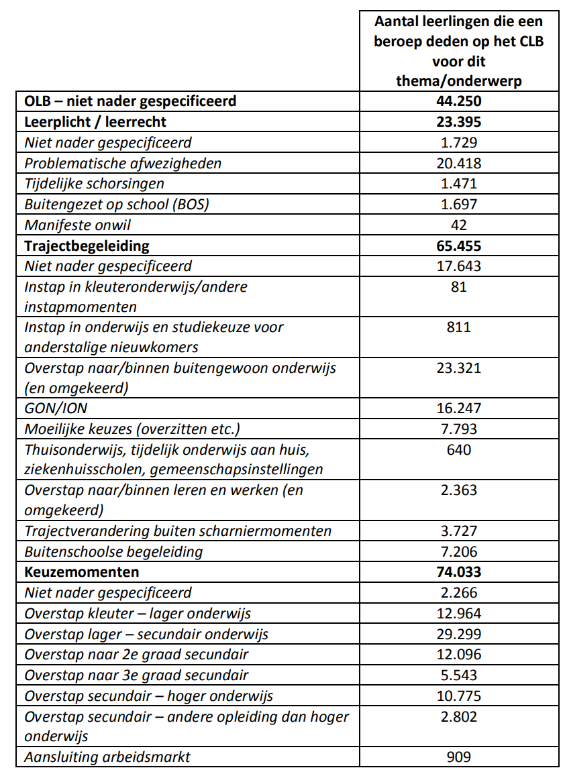 5. Persoonlijk besluit over de opdracht.5.1. Gevonden info -zoekresultatenVond je voldoende informatie ? Welke soorten verliepen vlot en welke minder ?Ik had een heel bekend en gemakkelijk thema, daardoor vond ik genoeg informatie. Ook heb ik nooit problemen ondervonden met het vinden van bepaalde bronnen. Auditieve bronnen waren wat schaarser dan anderen, maar dit is toch gelukt.Welke catalogi / zoekmachines / databanken gebruikte je veel of net weinig ?Limo heb ik het meest gebruikt. Google gebruikte ik ook wel eens maar Yahoo, Bing, … zijn zoekmachines die ik zelden heb gebruikt. Welke zoekstrategie neem je zeker mee om later te gebruiken ? Ik had nog nooit gehoord van Limo. Dit is een databank die ik zeker nog ga gebruiken later. De zoekstrategie die ik verder zal gebruik is het feit dat ik soms mijn trefwoorden wat anders moet omschrijven om meer info te krijgen over een bepaald onderwerp. Is de informatie relevant en betrouwbaar ?De info die ik heb opgezocht is zeker relevant en betrouwbaar. Veel info komen van jaarverslagen of andere documenten die op sites stonden van bekende organisaties (bv. het CLB). 5.2. Verloop opdracht - vaardighedenHoe verliep deze Sadan-opdracht voor je ?Ik vond deze Sadan-opdracht een uitdaging. In het middelbaar moesten we niet echt zo omgaan met bronvermelding etc. Ook heb ik hier geleerd om kritisch om te gaan met bronnen en gevonden resultaten. Veel van wat ik hier heb geleerd, zal ik later nog kunnen gebruiken.Vind je dat je nu gerichter en efficiënter naar info op zoek gaat ?Door deze opdracht kan ik nu gerichter en efficiënter op zoek gaan naar info. Door eventueel je zoekterm wat aan te passen of nieuwe databanken te gebruiken, kan je veel gerichter en efficiënter werken. Welke vaardigheden moet je zeker nog verder trainen ?Ik moet nog werken in het feit dat ik mijn verkregen info kritisch bekijk. Dit doe ik al meer dan vroeger, maar soms nog niet goed genoeg. En waar ben je sterk in ?Ik ben sterk in het feit dat ik wanneer ik op een bepaalde zoekmachine of databank geen info vind, ik ga blijven zoeken tot ik er gevonden heb. Soms heb ik inderdaad geen info gevonden, maar toch heb ik alles geprobeerd. Wat heb je geleerd, wat zal je bijblijven ?Ik heb geleerd om gerichter te werken a.d.h.v. verschillende databanken, die vroeger nog onbekend waren voor ik. Limo is ook iets wat ik in de toekomst nog veel zal gebruiken. Trefwoord   : CLB op google Trefwoord   : CLB op google Soort bronAantal :  27.100.000 resultaten Boek774.000 (via filter meer > boeken) Artikel krantZoekterm ‘clb krantenartikel’  3.920 resultaten Site concrete organisatie7.400.000 resultaten, (in de zoekbalk van google ‘clb site’ ingevuld)AfbeeldingGeen resultaten vermeld (via filter afbeeldingen)Video3.540.000 (via filter video’s) Eindwerk24.000 resultaten, in de zoekbalk van google ‘clb eindwerk’ ingevuldHoofdstuk uit boek22.300 resultaten, in de zoekbalk van google ‘clb hoofdstuk boek’ ingevuldDecreet 67.400 resultaten, in de zoekbalk van google ‘clb decreet’ ingevuldTREFWOORD: CLB op LIMO TREFWOORD: CLB op LIMO Soort bronAantalTotaal zoekresultaten 9.508 ResultatenArtikel krant8.811 Resultaten (filter op artikels gezet) boek449 Resultaten (filter op boek gezet) Games 2 resultaten (filter op games gezetNieuwsberichten 22 resultaten (filter op nieuwsberichten gezet)  video15 Resultaten (filter op audiovisueel materiaal gezet) Eindwerk277 Resultaten (filter op eindwerken gezet) Hoofdstuk uit boek117 Resultaten (filter op hoofdstukken in boeken gezet) Forer  Amerikaans psycholoog die het meest bekend is vanwege de beschrijving van het naar hem genoemde Forer-effect, soms ook subjectieve validatie genoemd. (bron: Wikipedia) 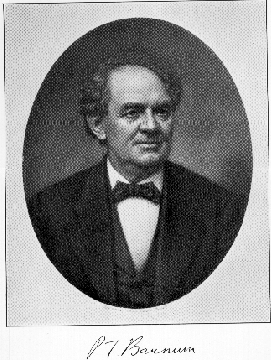 bron: Jeremy Said, The Forer Effect HermkensIk vind niet direct de persoon die ze bedoelen. Op Wikipedia vond ik Jeroen Hermkens, hij is een Nederlands lithograaf en kunstschilder. Ik betwijfel of ze hem bedoelen in het boek. bron: site van Jeroen Hermkens. https://www.jeroen-hermkens.nl/nl/Richardson Ik vind niet direct de persoon die ze bedoelen. Op wikipedia vond ik Samuel Richardson, hij was een Engelse drukken en schrijver van zedenromans. Ik betwijfel of ze hem bedoelen in het boek. bron: Wikipedia 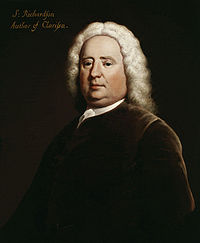 Still Ik heb niets gevonden over de persoon ‘Still’. CognitiefBezighouden met interne, mentale processenConcentratieproblemenMen heeft problemen met de aandacht op iets te vestigen. DelegaatAfgevaardigdeExistentiële verbondenheid Betrekking hebbend op het werkelijk bestaanFaalangstMen heeft schrik om te falen. GenogramGetekende, systematische weergave van een familie in chronologische volgorde, met ten minste drie generaties.               Horizontale loyaliteit Dit houdt in dat er sprake is van wederkerigheid. Beide partners hebben evenveel verantwoordelijkheid in het geven en ontvangen.IdentificatiefigurenFiguren waar je jezelf in herkent. IdolaatAfgodisch Loyaliteitsconflict Innerlijke strijd die kinderen voeren omdat ze het gevoel hebben niet trouw te kunnen of te mogen blijven aan beide ouders.MotivatieBereidheid tot het verrichten van bepaald gedrag.Parentificatie Een kind veel te vroeg de rol van volwassene heeft aanvaard en op zich heeft genomen op emotioneel en sociaal gebiedRelevant Hetgeen wat belangrijk is1Weiland is een bekende theoloog die veel heeft gedaan voor de wetenschap2Is een bekende psychiater en psychotherapeut. Hij heeft veel aanzien in zijn vakgebied en 3 belangrijke boeken geschreven waarvan 2 vertaalt in het Nederlands 3Is een bekende psychiater en psychotherapeut. Hij heeft veel aanzien in zijn vakgebied en 3 belangrijke boeken geschreven waarvan 2 vertaalt in het Nederlands 4Dr. Riet J.M. Fiddelaers-Jaspers (1953) is trainer, adviseur, opleider en rouwtherapeut. Ze werkte in het onderwijs, studeerde sociale pedagogiek en specialiseerde zich in coaching, therapeutische werk en traumabehandeling. Voor haar werk voor rouwende kinderen kreeg Riet in 1998 samen met Stichting 'Achter de Regenboog' de Gerrit Brussaardprijs.5Veel kennis van zaken.1KU Leuven & Odisee (10 F 72 BUBE B964)2KU Leuven (+77.24 BOSZ 1986)3KU Leuven (+77.24 BOSZ 1984)4Thomas More Mechelen-Antwerpen (Kruidtuin   418.7)Thomas More Kempen (Monografieën   418.700)Odisee (Odisee Campus Brussel Bibliotheek   Lerarenopleiding  418.7 FIDD 1996)UCCL – LIMBURG (UCLL – Bibliotheek LER OLB   Bibliotheek   418.7) 5Ik vind het niet op Limo en ook niet op universiteit Gent. Wel vind ik sporen op google scholar, maar ik kan de plaats niet vinden. 6Odisee (450.8 GIEL)7UCCL- LEUVEN (UCLL Clenardus Open rek 474.22 & UCLL Hertogstraat Open rek 474.22 & UCLL Sociale School   Bibliotheek   371.21 KON) 8VIVES Campus Roeselare (364.280/25) KU Leuven (KU Leuven Bibliotheken Maurits Sabbebibliotheek GBIB: Godgeleerdheid C364 LERE & KU Leuven Bibliotheken Sociale Wetenschappen SBIB: Sociale Wetenschappen 316.8 H 3 MICH 1999) 9VIVES CAMPUS ROESELARE (Open rek 364.280/25)KU Leuven (KU Leuven Bibliotheken Maurits Sabbebibliotheek GBIB: Godgeleerdheid C364 LERE & KU Leuven Bibliotheken Sociale Wetenschappen SBIB: Sociale Wetenschappen 316.8 H 3 MICH 1999 )Odisee (Odisee Campus Dilbeek Bibliotheek Sociaal-agogisch werk 364.044 MICH & Odisee Campus Sint-Niklaas Bibliotheek UNASSIGNED location 607.2 28 )10VIVES Campus Roeselare (Open rek 364.280/25)11Heb op Limo gezocht, ook op universiteit gent en google scholar, maar vond geen zoekplaats 12VIVES CAMPUS KORTRIJK (454.23)VIVES CAMPUS TORHOUT (eerste verdieping, tijdschriften)UCCL – LEUVEN (UCLL Hertogstraat Open rek Tijdschriften onderwijs (gelijkvloers) )13KU LEUVEN (+110.10 NIEU 2000)Thomas More Kempen (D458.100/0009)14VIVES – BRUGGE, OOSTENDE (322.9 /005)UCCL – LEUVEN (418.2)15Campus VIVES KORTRIJK (373)Odisee (Odisee Campus Sint-Niklaas Bibliotheek 418.2)